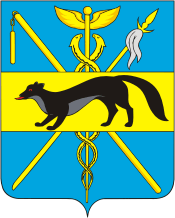 АДМИНИСТРАЦИЯБОГУЧАРСКОГО МУНИЦИПАЛЬНОГО РАЙОНАВОРОНЕЖСКОЙ ОБЛАСТИПОСТАНОВЛЕНИЕот «26» ноября 2020 г. № 722г. Богучар Об утверждении персонального состава градостроительного совета при администрации Богучарского муниципального района Воронежской областиВ соответствии с Градостроительным кодексом Российской Федерации, приказом департамента архитектуры и градостроительства Воронежской области от 07.10.2020 № 45-01-04/742 «Об утверждении типового положения о градостроительном совете при администрации муниципального района (городского округа) Воронежской области», Уставом Богучарского муниципального района администрация Богучарского муниципального района постановляет:1. Утвердить:1.1. Персональный состав градостроительного совета при администрации Богучарского муниципального района, согласно приложению № 1.1.2. Положение о градостроительном совете при администрации Богучарского муниципального района Воронежской области, согласно приложению № 2.2.Контроль за исполнением настоящего постановления оставляю за собой.Приложение № 1к постановлению администрации Богучарского муниципального района от 26.11.2020 № 722Персональный состав градостроительного совета при администрации Богучарского муниципального района Воронежской области- Кузнецов Валерий Васильевич- глава Богучарского муниципального района, председатель градостроительного совета; - Величенко Юрий Михайлович- первый заместитель главы администрации Богучарского муниципального района-руководитель МКУ «Функциональный центр», заместитель председателя градостроительного совета;- Журавлев Юрий Александрович- начальник отдела по строительству и архитектуре, транспорту, топливно-энергетическому комплексу, ЖКХ администрации Богучарского муниципального района, секретарь градостроительного совета.Члены градостроительного совета:- Кузнецов Константин Юрьевич - помощник губернатора Воронежской области; - Беляева Светлана Михайловна-заместитель руководителя департамента архитектуры и градостроительства Воронежской области –начальник отдела территориального планирования;- Енин Александр Егорович-декан факультета архитектуры и градостроительства ФГБОУ ВО «Воронежский государственный технический университет»;- Сорокин Станислав Михайлович-председатель правления общественной организации «Воронежская общественная организация Союз архитекторов России»;- Артемьева Наталья Александровна- директор МУП «Архитектура и строительство».Приложение № 2к постановлению администрации Богучарского муниципального района от 26.11.2020 № 722Положениео градостроительном совете при администрацииБогучарского муниципального района Воронежской области1. Общие положения1.1. Градостроительный совет при администрации Богучарского муниципального района Воронежской области (далее - Совет) является постоянно действующим коллегиальным и совещательным органом, обеспечивающим рассмотрение и принятие решений по вопросам архитектуры и градостроительства на территории Богучарского муниципального района Воронежской области.1.2. В своей деятельности Совет руководствуется Конституцией Российской Федерации, законами и иными нормативными правовыми актами Российской Федерации, Воронежской области, Уставом Богучарского муниципального района Воронежской области, а также настоящим Положением. 1.3. Организацию деятельности Совета осуществляет отдел по строительству и архитектуре, транспорту, топливно-энергетическому топливу, ЖКХ администрации Богучарского муниципального района Воронежской области.2. Основные цели, задачи и функции Совета2.1. Совет образован в целях:- создания на территории Богучарского муниципального района Воронежской области условий, благоприятных для жизнедеятельности человека и устойчивого развития муниципального образования, улучшения архитектурно-градостроительного облика населенных пунктов с учетом сохранения и формирования их идентичности;- повышения эффективности принятия органами местного самоуправления Богучарского муниципального района Воронежской области решений в ходе реализации единой региональной градостроительной и архитектурной политики при непосредственном участии представителей органов государственной власти Воронежской области, а также с привлечением к принятию таких решений квалифицированных специалистов в сфере градостроительства и архитектуры;повышения качества проектов, планируемых к реализации на территории Богучарского муниципального района Воронежской области.2.2. Задачами Совета является коллегиальное профессиональное рассмотрение, обсуждение и оценка предлагаемых к реализации на территории Богучарского муниципального района Воронежской области градостроительных и архитектурных проектов, а также подготовка решений по вопросам:- обеспечения соблюдения прав граждан и юридических лиц, интересы которых затрагиваются при проектировании и строительстве, в том числе защиты населения от наступления негативных последствий при проведении проектных и строительных работ;- содействия охране объектов культурного населения, природных ландшафтов;- рациональности использования земельных ресурсов;- иных вопросов в сфере градостроительной деятельности.2.3. Для реализации возложенных задач Совет осуществляет следующие функции:2.3.1. Рассматривает градостроительные и архитектурные решения по различным видам предпроектной и проектной документации, включая:проекты планировки территорий;концептуальные предложения по развитию отдельных территорий, по формированию и совершенствованию архитектурно-градостроительного облика Богучарского муниципального района Воронежской области;документацию по размещению и проекты объектов капитального строительства (зданий, сооружений), обладающие потенциалом развития для формирования застройки с определением приемлемых объемно-планировочных решений для конкретных градостроительных ситуаций; проекты объектов монументального искусства и городского дизайна, архитектурно-художественного оформления, ландшафтной планировки и комплексного благоустройства, в том числе рекреационных зон, садов, парков, мест отдыха населения, общественных пространств; концептуальные проектные предложения по развитию инженерной и транспортной инфраструктуры;материалы по согласованию архитектурно-градостроительного облика объектов капитального строительства; иные проекты и проектные предложения, направленные на развитие архитектурной и градостроительной деятельности в муниципальном образовании.2.3.2. Подготавливает рекомендации для формирования мероприятий муниципальных программ, касающихся сферы градостроительства, а также обоснованные предложения по внесению изменений в документы территориального планирования и градостроительного зонирования Богучарского муниципального района Воронежской области.2.3.3. Дает рекомендации по разработке, внесению изменений и утверждению местных нормативов градостроительного проектирования Богучарского муниципального района Воронежской области.2.3.4. По итогам рассмотрения проектных предложений Совет выносит и направляет в уполномоченный орган местного самоуправления следующие рекомендации:утвердить представленное проектное предложение;отклонить представленное проектное предложение с указанием причин;доработать рассмотренное проектное предложение с учетом замечаний, предложений Совета и представить на повторное рассмотрение;ходатайствовать о необходимости проведения архитектурного конкурса.3. Состав Совета3.1. Совет состоит из председателя, заместителя председателя, секретаря и членов градостроительного Совета.3.2. Председателем Совета является глава Богучарского муниципального района Воронежской области, который возглавляет Совет и руководит его деятельностью. В отсутствие председателя работой Совета руководит заместитель председателя.3.3. Состав совета формируется из представителей департамента архитектуры и градостроительства Воронежской области, помощника губернатора Воронежской области по вопросам архитектуры, представителей органов местного самоуправления Богучарского муниципального района Воронежской области, представителей высших учебных заведений Воронежской области; ВОО «Союз архитекторов России», иных творческих союзов и организаций, квалифицированных специалистов в области архитектуры и градостроительства.Персональный состав Совета утверждается постановлением администрации муниципального образования.3.4. Члены Совета принимают участие в работе Совета на общественных началах.3.5. По решению председателя Совета или его заместителя для участия в заседаниях Совета с правом совещательного голоса могут быть приглашены по направлениям своей деятельности и принадлежности вопроса представители научных, экспертных, профессиональных и общественных организаций, инженерных служб, органов надзора и других заинтересованных организаций.4. Права и обязанности Совета и его членов4.1. Для осуществления своих функций Совет имеет право:рассматривать вопросы, входящие в функции Совета;запрашивать от исполнительных органов государственной власти Воронежской области, органов местного самоуправления Богучарского муниципального района Воронежской области и иных организаций информацию, справочные материалы по вопросам, относящимся к ведению Совета;запрашивать у застройщиков (инвесторов) и авторов проектных предложений предоставления дополнительных материалов (технико-экономических обоснований, заключений и согласований), необходимость в которых выявлена в ходе рассмотрения;информировать средства массовой информации и жителей муниципального образования о своей деятельности.4.2. Члены Совета имеют право:высказывать и отстаивать свою профессиональную точку зрения по рассматриваемым вопросам и в случае несогласия с ней большинства членов Совета требовать внесения записи в протокол заседания Совета своего особого мнения;выносить на рассмотрение Совета вопросы, отнесенные к ведению Совета;давать письменные заключения или рекомендации, в том числе графические, по рассматриваемым вопросам.4.3. Члены Совета обязаны:принимать участие в работе Совета; в случае невозможности участия в заседании Совета давать письменные пояснения по рассматриваемым вопросам;не допускать лоббирования интересов отдельных субъектов градостроительной деятельности;ознакомиться с повесткой предстоящего заседания и представленными материалами до их рассмотрения на Совете и быть готовыми к их обсуждению для принятия объективного и обоснованного решения; соблюдать принципы профессиональной и служебной этики.5. Порядок работы Совета5.1. Основной формой работы Совета являются заседания, в том числе выездные, а также – в формате видеоконференцсвязи. Периодичность заседаний Совета определяется председателем Совета либо его заместителем исходя из необходимости.5.2. Совет осуществляет свою деятельность на принципах равноправия его членов, коллегиальности принятия решений и гласности.5.3. Общее руководство Советом осуществляет председатель Совета, который также определяет время и место проведения, утверждает повестку заседаний Совета, определяет порядок ведения и ведет заседания Совета, утверждает протоколы заседаний и другие документы Совета.5.4. Полномочия председателя Совета в случае его отсутствия осуществляет заместитель председателя Совета.5.5. Организационную работу Совета осуществляет секретарь Совета, который составляет списки участников заседания Совета, уведомляет их о дате, месте и времени проведения заседания Совета и знакомит с материалами, подготовленными для рассмотрения на заседании Совета, а также контролирует своевременное представление материалов и документов для рассмотрения на заседаниях Совета, составляет и направляет на подписание председателю Совета протоколы заседаний Совета.5.6. В случае отсутствия на заседании Совета секретаря его функции полностью или частично возлагаются председателем Совета на одного из членов Совета.5.7. Заседание Совета правомочно, если на нем присутствует более половины от численного состава членов Совета.5.8. Решения Совета носят рекомендательный характер, оформляются протоколом, подписываются секретарем и утверждаются председателем Совета.5.9. Решения Совета принимаются путем открытого голосования простым большинством голосов присутствующих на его заседании членов Совета. В случае равного распределения голосов решающим голосом обладает председателем Совета.Приглашенные эксперты Совета, обладающие правом совещательного голоса, участия в голосовании не принимают.5.10. Протокол заседания Совета с приложением необходимых документов размещается на официальном сайте администрации Богучарского муниципального района в сети Интернет. Выдача копий протокола (выписки из протокола) осуществляется по письменной заявке заинтересованных организаций и лиц секретарем Совета.Временно исполняющий обязанности главы Богучарского муниципального районаЮ.М. Величенко